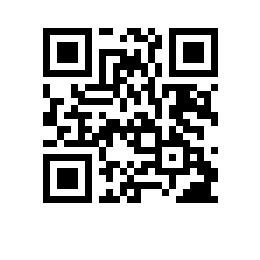 О прикреплении к НИУ ВШЭ для подготовки диссертации на соискание ученой степени кандидата наук без освоения программы подготовки научных и научно-педагогических кадров в аспирантуре ПРИКАЗЫВАЮ:Прикрепить Филиппова Вячеслава Николаевича к НИУ ВШЭ для подготовки диссертации на соискание ученой степени кандидата юридических наук без освоения программы подготовки научных и научно-педагогических кадров в аспирантуре по научной специальности 5.1.2 Публично-правовые (государственно-правовые) науки к департаменту публичного права факультета права сроком на 1 (один) год с 27 июля 2022 года.Утвердить Буянову Марину Олеговну, д.ю.н., профессора, научным руководителем Филиппова Вячеслава Николаевича.Основание: заявление Филиппова В.Н., протокол заседания комиссии по рассмотрению вопросов прикрепления лиц для подготовки диссертации на соискание ученой степени кандидата наук без освоения программ подготовки научно-педагогических кадров в аспирантуре НИУ ВШЭ от 22.07.2022 № С-01/2022 .Проректор									    С.Ю. Рощин